Извещениео проведении дополнительного отбора сельскохозяйственных товаропроизводителей на возмещение части затрат по строительству, реконструкции, капитальному ремонту и ремонту автомобильных дорог, связывающих объекты сельскохозяйственного назначения между собой и (или) с дорогами общего пользования1. Прием заявок на участие в отборе осуществляется с 6 мая 2019 года по 28 мая 2019 года включительно, кроме выходных и праздничных дней,по адресу: г. Санкт-Петербург, ул. Смольного, д.3, канцелярия комитета, тел. (812) 274-42-02, каб. 2-26, с 10 до 17 часов ежедневно, предварительный заказ пропусков (за день) по тел.  (812) 611-48-84, (812) 274-42-02	2. Для  участия в конкурсном отборе претенденты  подают в  Комитет заявку по форме (Приложение 1 к извещению).К заявке на участие в отборе на получение субсидий на возмещение части затрат по ремонту и капитальному ремонту автомобильных дорог, связывающих объекты сельскохозяйственного назначения между собой и(или) с дорогами общего пользования, прилагаются следующие документы:- пояснительная записка с характеристикой соединяемых объектов сельскохозяйственного назначения между собой и(или) с дорогами общего пользования;- технико-экономическое обоснование по форме (Приложение 2 к извещению);- карта-схема автомобильной дороги с графическим отображением связываемых объектов сельскохозяйственного назначения;- техническое задание по форме (Приложение 3 к извещению);- акт обследования по форме (с приложением фотоматериалов) (Приложение 4 к извещению);- дефектная ведомость по форме (Приложение 5 к извещению);- сметная документация с положительным заключением государственной экспертизы;- копии правоустанавливающих документов сельскохозяйственного товаропроизводителя на автомобильную дорогу и(или) земельный участок, на котором размещена автомобильная дорога или планируется ее размещение.К заявке на участие в отборе на получение субсидий на возмещение части затрат по строительству и реконструкции автомобильных дорог, связывающих объекты сельскохозяйственного назначения между собой и(или) с дорогами общего пользования, прилагаются следующие документы:- технико-экономическое обоснование по форме (Приложение 2 к извещению);- проектно-сметная документация с положительным заключением государственной экспертизы;- титульные списки вновь начинаемых объектов капитального строительства.4. За  достоверность сведений, указанных в представленных документах, несет ответственность заявитель.Приложения к извещениюПриложение 1 к извещениюВ комитет по агропромышленному и рыбохозяйственному комплексу Ленинградской области (Санкт-Петербург, ул. Смольного, д.3)от_____________________________	(должность, фамилия, имя, отчество)__________________________________(наименование организации, крестьянского (фермерского) хозяйства, личного подсобного хозяйства)ЗАЯВКАНаправляю заявку на участие в отборе на получение субсидии на возмещение части затрат по строительству, реконструкции, капитальному ремонту и ремонту автомобильных дорог, связывающих объекты сельскохозяйственного назначения между собой и(или) с дорогами общего пользования, в 20_____ году. К заявке прилагается (нужное отметить):пояснительная записка с характеристикой соединяемых объектов сельскохозяйственного назначения между собой и (или) с дорогами общего пользования;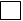 технико-экономическое обоснование по утвержденной форме;карта-схема автомобильной дороги с графическим отображением связываемых объектов сельскохозяйственного назначения;техническое задание по утвержденной форме;акт обследования по утвержденной форме (с приложением фотоматериалов);дефектная ведомость по утвержденной форме;сметная документация с положительным заключением государственной экспертизы;копии правоустанавливающих документов на автомобильную дорогу и(или) земельный участок, на котором размещена или планируется размещение автомобильной дороги;проектно-сметная документация с положительным заключением государственной экспертизы, утвержденная заказчиком (при строительстве или реконструкции автомобильной дороги);титульные списки вновь начинаемых объектов капитального строительства (при строительстве или реконструкции автомобильной дороги).____________________    ФИО 	«____»___________20___года	(подпись)		Место печатиПриложение 2 к извещениюТЕХНИКО-ЭКОНОМИЧЕСКОЕ ОБОСНОВАНИЕ______________________________________________________________________(наименование работ)Руководитель организации   ___________________   __________________________                                (подпись)           (инициалы, фамилия)                              Место печати"__" __________ 20__ годаИсполнитель ________________________________________________                     (инициалы, фамилия, телефон)Приложение 3 к извещению           СОГЛАСОВАНО                               УТВЕРЖДАЮЗаместитель председателя комитетапо агропромышленномуи рыбохозяйственному комплексуЛенинградской области- начальник департамента координациицелевых программ, пищевой, перерабатывающей промышленности и рыночной инфраструктуры                       ___________________________________                                                   (подпись, инициалы, фамилия                                               руководителя организации-заказчика)          А.В.Варенов        (подпись, инициалы, фамилия)             "__" ___________________ 20__ года	"__" ___________________ 20__ года                            ТЕХНИЧЕСКОЕ ЗАДАНИЕ    на выполнение работ по ___________________________________________                           (капитальному ремонту и ремонту автомобильных                            дорог, связывающих объекты сельскохозяйственного                            назначения между собой и(или) с дорогами                                      общего пользования)                          Технические требования    Настоящее техническое  задание  разработано  для  выполнения  работ  по__________________________________________________________________________.    Комплекс   работ   назначен   в   соответствии   с    Методическимирекомендациями  по  ремонту  и  содержанию   автомобильных   дорог   общегопользования,  а также другими действующими нормативными документами.    Место выполнения работ _______________________________________________.    Срок выполнения работ "__" ____________ 20__ года.    Обоснование стоимости работ    Расчет стоимости работ (укрупненные расценки)  определен  на  основаниилокальных смет, рассчитанных в текущем уровне цен по территориальным расценкам для каждой укрупненной расценки в соответствии с дефектной ведомостью.    Требования к безопасности выполняемых работ    Подрядчик  обязан  в  ходе  выполнения  работ   соблюдать   необходимыемероприятия по  технике  безопасности,  охране  окружающей  среды,  зеленыхнасаждений.    При производстве работ запрещается складирование строительного мусора иматериалов на прилегающей зеленой  зоне,  а  также  загрязнение  окружающейтерритории техническими  жидкостями  и  горюче-смазочными  материалами.  Поокончании работ строительный мусор  должен  быть  вывезен  со  строительнойплощадки.    Перечень и объемы выполняемых работ    В перечень работ по ___________________________________________ входит:    1. ____________________________________________________________________    2. ________________________ .                      Ведомость основных материаловВыполнение работВсе работы должны быть выполнены в соответствии с требованиями договора, сметной документации, утвержденной заказчиком и действующими нормативными документами.Требования к качеству работКачество выполнения работ определяется путем проведения лабораторных испытаний, замеров линейных и геометрических параметров, визуального осмотра и т.д.Приемка работПриемка работ производится представителями заказчика в присутствии подрядчика в соответствии действующими нормативными документами.Подрядчик обязан предоставить заказчику исполнительную документацию, оформленную в соответствии с требованиями действующего законодательства (на бумажном носителе в 3 экз. и на электронном носителе).Оплата работНа основании представленных подрядчиком, подписанных сторонами справки о стоимости выполненных работ и затрат (форма КС-3), акта приемки выполненных работ (форма КС-2) и журнала учета выполненных работ (форма КС-6А) производится оплата за выполненные подрядчиком и принятые заказчиком работы по укрупненным расценкам.Требования к сроку и объему предоставления гарантий качества работПодрядчик устраняет все выявленные в процессе эксплуатации объекта дефекты по выполненным работам в течение гарантийного срока эксплуатации, который определяется со дня сдачи объекта в эксплуатацию в соответствии с гарантийным паспортом.Для участия в составлении акта, фиксирующего дефекты согласования порядка и сроков устранения дефектов, подрядчик обязан направить своего представителя не позднее двух дней со дня получения письменного извещения от заказчика.При отказе подрядчика от составления или подписания акта обнаруженных дефектов заказчик составляет односторонний акт на основе квалифицированной экспертизы.Объем предоставления гарантий качества работ распространяется на весь объем выполненных работ.Подрядчик обязуется безвозмездно исправить по требованию заказчика все выявленные недостатки, если в процессе выполнения работ подрядчик допустил отступления от условий договора, ухудшившие качество работ, в течение десяти дней с момента вручения в письменном виде заказчиком соответствующего требования подрядчику.Приложение 4 к извещениюУТВЕРЖДАЮ                                        												___________________________________                                           (подпись, инициалы, фамилия                                        руководителя организации-									заказчика)                                        "___" ___________________ 20__ 								года                                    АКТ             комиссионного обследования автомобильной дороги,       связывающей ________________________________________________,           (наименование связываемых объектов сельскохозяйственного               назначения между собой и(или) с дорогами общего                                пользования)                     с целью определения объемов работМы, нижеподписавшиеся, комиссия в составе:председатель комиссии           руководитель организации-заказчикачлены комиссии:                 представитель администрации муниципального                                образования                                представитель организации-подрядчика                                представитель организации-заказчикасоставили настоящий акт в том, что нами "__" ________ 20__ года произведенообследование автомобильной дороги, связывающей ___________________________,                   (наименование связываемых объектов сельскохозяйственного               назначения между собой и(или) с дорогами общего пользования)___________________________________________________________________ района.1. В ходе обследования установлено:___________________________________________________________________________            (описание текущего состояния автомобильной дороги)Требуется проведение работ по _____________________________________________                               (капитальному, ремонту или ремонту)                                        _____________________________________________________ автомобильной дороги.2. Описание мер по ликвидации, намечаемые виды работ3. Выводы комиссии: __________________________________________________________________________________________________________________________________Председатель комиссии_____________/______________ / (подпись, инициалы, фамилия)Члены комиссии:_____________/______________ / (подпись, инициалы, фамилия)_____________/______________ / (подпись, инициалы, фамилия)_____________/______________ / (подпись, инициалы, фамилия)Приложение 5 к извещению    УТВЕРЖДАЮ                                        													___________________________________                                           (подпись, инициалы, фамилия                                        руководителя организации-								заказчика)	                                        "___" ___________________ 20__ 									года                            ДЕФЕКТНАЯ ВЕДОМОСТЬна __________________________________________________ автомобильной дороги,      (капитальный ремонт или ремонт)связывающей _______________________________________________________________        (наименование связываемых объектов сельскохозяйственного назначения                  между собой и(или) с дорогами общего пользования)Составил:______________Проверил:______________1 Наименование сельскохозяйственного товаропроизводителя2 Реквизиты                                             3 Вид деятельности (специализация)                      4 Мощность предприятия (общая площадь земель, поголовье,производство основных видов продукции в натуральном и стоимостном выражении)                                5 Описание мероприятий, направленных на развитие        агропромышленного производства (строительство,        реконструкция, модернизация объектов                  сельскохозяйственного назначения)                     6 Наименование и местонахождение объектов               сельскохозяйственного назначения, связываемых между   собой и(или) с дорогами общего пользования            7 Форма собственности, собственник дороги               8 Реквизиты утвержденной сметной (проектно-сметной)     документации                                          9 Сметная стоимость объекта согласно утвержденной       сметной (проектно-сметной) документации               10Сметная стоимость 1 км строительства, реконструкции,  капитального ремонта или ремонта автомобильной дороги 11Заявляемые объемы субсидии, тыс. руб.                         12Планируемые объемы выполнения работ в текущем году, тыс. руб. 13Вид работ, предусмотренных утвержденной сметной       (проектно-сметной) документацией                      14Протяженность дороги, км; площадь, кв. м                                                 15Число полос движения                                  16Ширина проезжей части, м                              17Ширина земляного полотна, м                           18Тип покрытия проектируемой дороги (твердое,           переходное)                                           19Срок выполнения работ                                 20Этапы выполнения работ                                21Данные по объемам грузоперевозок и интенсивности      автомобильного движения с учетом сезонности за        отчетный год                                           N п/п          Наименование материала           Единица измерения     Объем       1  2  3 N п/пПротяженность,      м         Состояние    элементов  существующей автомобильной   дороги      Намечаемые виды  работ по устранению     дефектов       (в соответствии с приказом Минтранса России от 16 ноября 2012 года № 402) Единица измеренияКоличество 1  2  3  N п/пПротяженность,      м       Состояние    элементов  существующей автомобильной   дороги    Намечаемые виды  работ по устранению     дефектов        (в соответствии с приказом Минтранса России от 16 ноября 2012 года № 402) Единица измеренияКоличество 1  2  3 